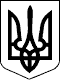 25 жовтня 2017 року  Справа № 489/2683/17Номер провадження 2-о/489/95/17РІШЕННЯІМЕНЕМ УКРАЇНИ25 жовтня 2017 року                                                                      м. МиколаївЛенінський районний суд м. Миколаєва у складі:головуючого судді - Тихонової Н.С.секретаря - Сироватки Т.О.за участю:заявника - ОСОБА_1,розглянувши у відкритому судовому засіданні в м. Миколаєві цивільну справу за заявою ОСОБА_1 про встановлення факту постійного проживання із спадкодавцем та факту місця відкриття спадщини,ВСТАНОВИВ:В червні 2017 року заявник звернувся з заявою про встановлення факту постійного проживання із спадкодавцем та факту місця відкриття спадщини .Вказувала на те, що помер його батько ОСОБА_2, який на час смерті постійно проживав у ІНФОРМАЦІЯ_1 с ним та дружиною, за цією ж адресою відкрилася спадщина. Проте зареєстрований батько був за іншою адресою, де ніколи не жив.Через вказані обставини, у видачі свідоцтва про право власності в порядку спадкування на майно померлого, нотаріусом було відмовлено.Оскільки зазначена обставина заважає заявнику реалізувати свої спадкові права,  просив суд встановити факт постійного проживання ОСОБА_1 із ОСОБА_2 на час відкриття спадщини - 08.05.2005 року за адресою : АДРЕСА_1 та встановити факт того, що місце відкриття спадщини після смерті ОСОБА_2, померлого 08.05.2005 р., є останнє місце його проживання за адресою ІНФОРМАЦІЯ_2.В судовому засіданні заявник заявлені вимоги підтримав.            Зацікавлена особа в судове засідання не зявилася, сповіщена належним чином, згідно заяви, представник просив про розгляд справи без його присутності.Заслухавши пояснення, дослідивши надані докази, суд встановив наступне.08.05.2005 р. помер батько заявника - ОСОБА_2.За життя померлий був зареєстрований за адресою ІНФОРМАЦІЯ_3, згідно Довідки ОСББ "Вектор".Відповідно до Акту ОСББ "Мирний-Плюс" від 07.03.2017 року, ОСОБА_2 постійно проживав за адресою ІНФОРМАЦІЯ_4 із сином - заявником по справі та дружиною.Квартира АДРЕСА_2 належить на праві спільної часткової власності ОСОБА_1, ОСОБА_2, ОСОБА_3, по 1/3 частці кожному.У вказаній квартирі, згідно Довідок ОСББ "Мирний-Плюс" від 01.03.2017 року , були зареєстровані син померлого - ОСОБА_1, дружина померлого - ОСОБА_3по день смерті - 02.10.2016 р.Відповідно до ст. 1221 ЦК України місцем відкриття спадщини є останнє місце проживання спадкодавця.Відповідно до Постанови Державного нотаріуса другої Миколаївської державної нотаріальної контори від 01.12.2016 року було відмовлено ОСОБА_1 у видачі Свідоцтва про право на спадщину після смерті батька через відсутність доказів в частині місця відкриття спадщини та факту спільного постійного проживання спадкоємця із спадкодавцем на час смерті.Відповідно до ст. 16 Цивільного кодексу України, кожна особа має право звернутися до суду за захистом свого права та інтересу.Встановлення даного факту має юридичне значення для заявника: вказана обставина заважає заявнику реалізувати свої спадкові права.Враховуючи вищевикладене суд вважає достатніми докази для задоволення заявлених вимог.Керуючись ст.ст. 10, 12, 60, 212, 214, 256 ЦПК України, суд -ВИРІШИВ:Заяву ОСОБА_1 про встановлення факту постійного проживання із спадкодавцем та факту місця відкриття спадщини - задовольнити.Встановити факт постійного проживання ОСОБА_1 із ОСОБА_2 на час відкриття спадщини - 08.05.2005 року за адресою : АДРЕСА_1.Встановити факт того, що місце відкриття спадщини після смерті ОСОБА_2, померлого 08.05.2005 р., є останнє місце його проживання за адресою ІНФОРМАЦІЯ_2.                              Апеляційна скарга на рішення суду подається апеляційному суду Миколаївської області через Ленінський районний суд м. Миколаєва протягом десяти днів з дня його проголошення. Особи, які брали участь у справі, але не були присутні у судовому засіданні під час проголошення судового рішення, можуть подати апеляційну скаргу протягом десяти днів з дня отримання копії цього рішення.Суддя:                                       Н.С.Тихонова